İÇİNDEKİLER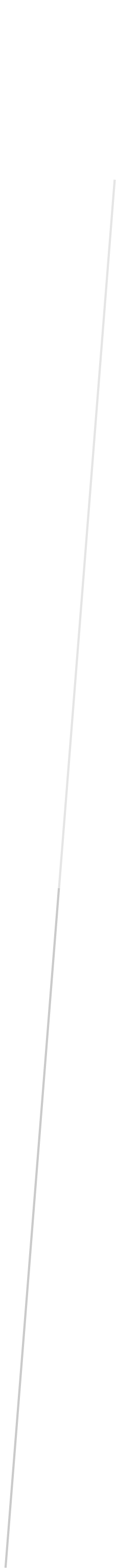 GENEL BİLGİLER	Misyon ve VizyonMisyon 	Fakültemiz misyonu; başta İslami ilimler olmak üzere, din, felsefe ve sanat alanlarında özgün ve objektif araştırmalarla eserler ortaya koymak; dil, usül ve kaynak bilgisine sahip; doğru, tutarlı ve objektif düşünebilen; etik ve estetik değerleri özümsemiş; bilimsel araştırmalar yapabilen, din eğitimi ve din hizmetlerinde yetkin bireyler yetiştirmektir.Vizyon 	 Fakültemiz vizyonu; İlahiyat  sahasında dünyada tanınan ve ülkemizde ön sıralarda yer alan, gücünü zengin İslam bilim ve kültür mirasından alarak çağa ve geleceğe ışık tutan bir Fakülte olmaktır.Yetki, Görev ve SorumluluklarYetkiOrdu Üniversitesi İlahiyat Fakültesi 23.06.2012 tarih ve 28332 sayılı Resmi Gazetede yayınlanan 24.05.2012 tarih ve 2012/3243 sayılı Bakanlar Kurulu Kararı ile kurulmuştur.GörevOrdu Üniversitesi İlahiyat Fakültesi aldıkları eğitim sayesinde modern dünyayı tanıyan, birey ve topluma özgü sorunları analiz edip raporlayabilen, hoşgörülü, klasik ve modern kaynakları okuyup anlayabilecek, doğru bir şekilde yorumlayabilecek, Arapça iletişim kurabilecek yeterlilikte mezun vermeyi kendine görev edinmiştir.SorumlulukOrdu Üniversitesi İlahiyat Fakültesi’ nin  çağdaş ve teknolojik gelişmelerden faydalanarak dünya bilimine katkı sağlama sorumluluğu bulunmaktadır.Birime İlişkin BilgilerFiziksel Yapı                İlahiyat Fakültesi 2711,01 m2 kapalı alana sahip olup bu alan içerisinde 12 adet derslik, 1 adet yabancı dil araştırma laboratuvarı, 24 akademik  ve 5 idari personel odası ile hizmet vermektedir. Öğrenci derslikleri ve yabancı dil araştırma laboratuvarı modern ders araç, gereçleri ile donatılmış olup entegre sistem ile çağdaş eğitim yapılmaktadır.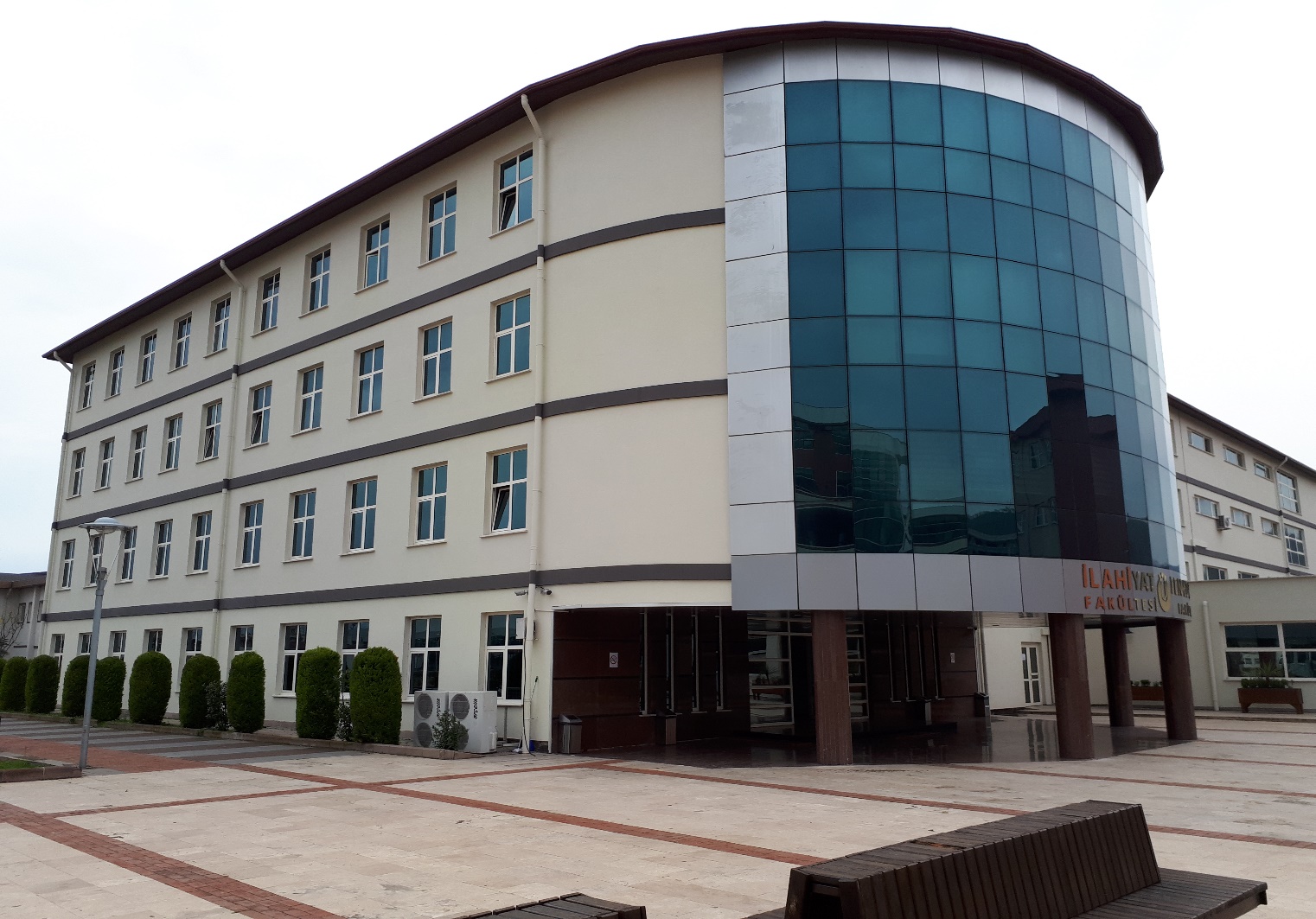 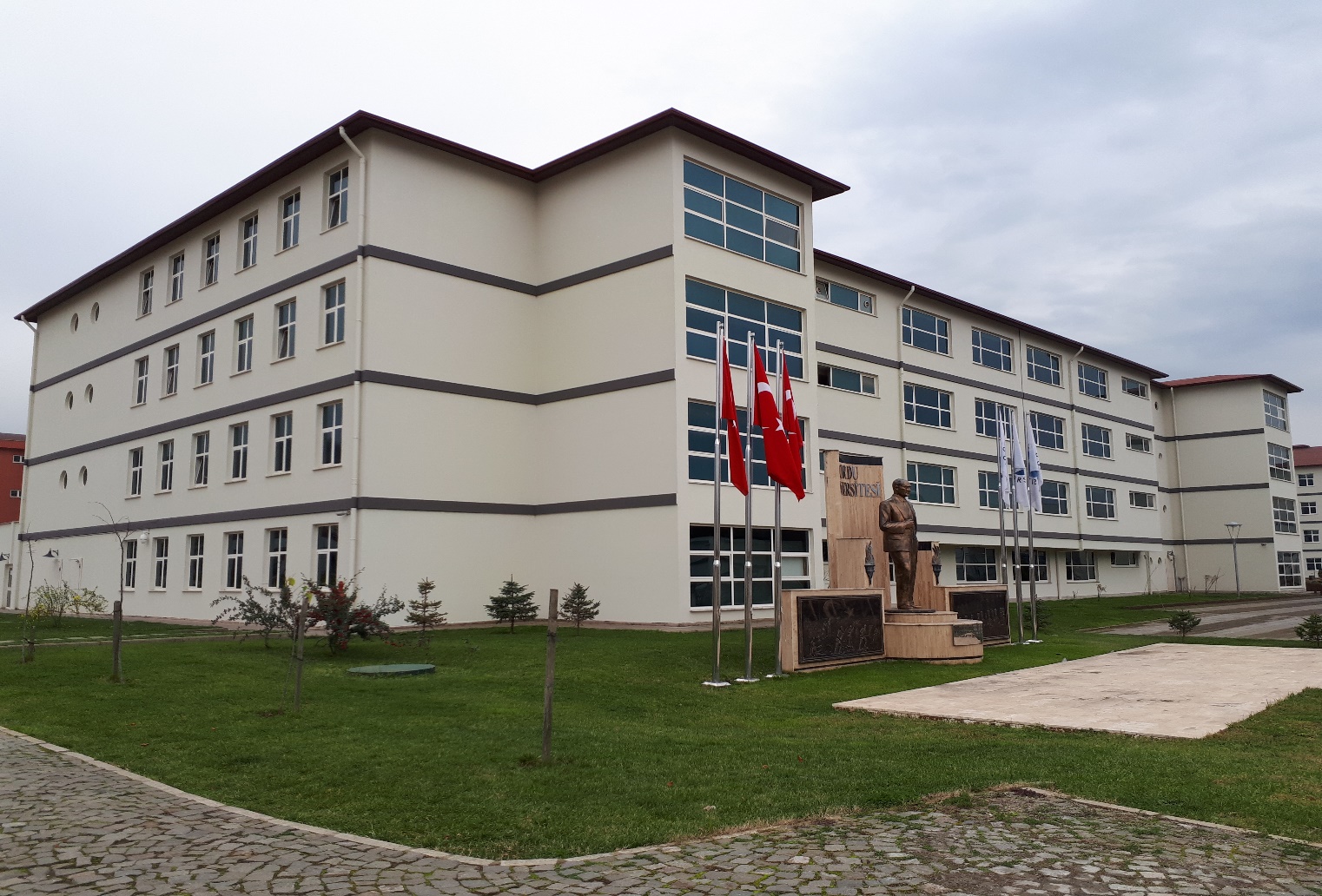 Eğitim Alanları   İlahiyat Fakültesi 84 öğrenci kapasiteli 2 adet derslik, 108 öğrenci kapasiteli 1 derslik,                48 öğrenci kapasiteli 9 adet derslik ve 25 öğrenci kapasiteli 1 adet yabancı dil araştırma laboratuvarı ile toplamda 13 adet kapalı fiziki alanda öğrencilerine hizmet vermektedir. (Tablo 1-2)Tablo 1: Eğitim Alanı SayılarıTablo 2: Eğitim Alanlarının Dağılımı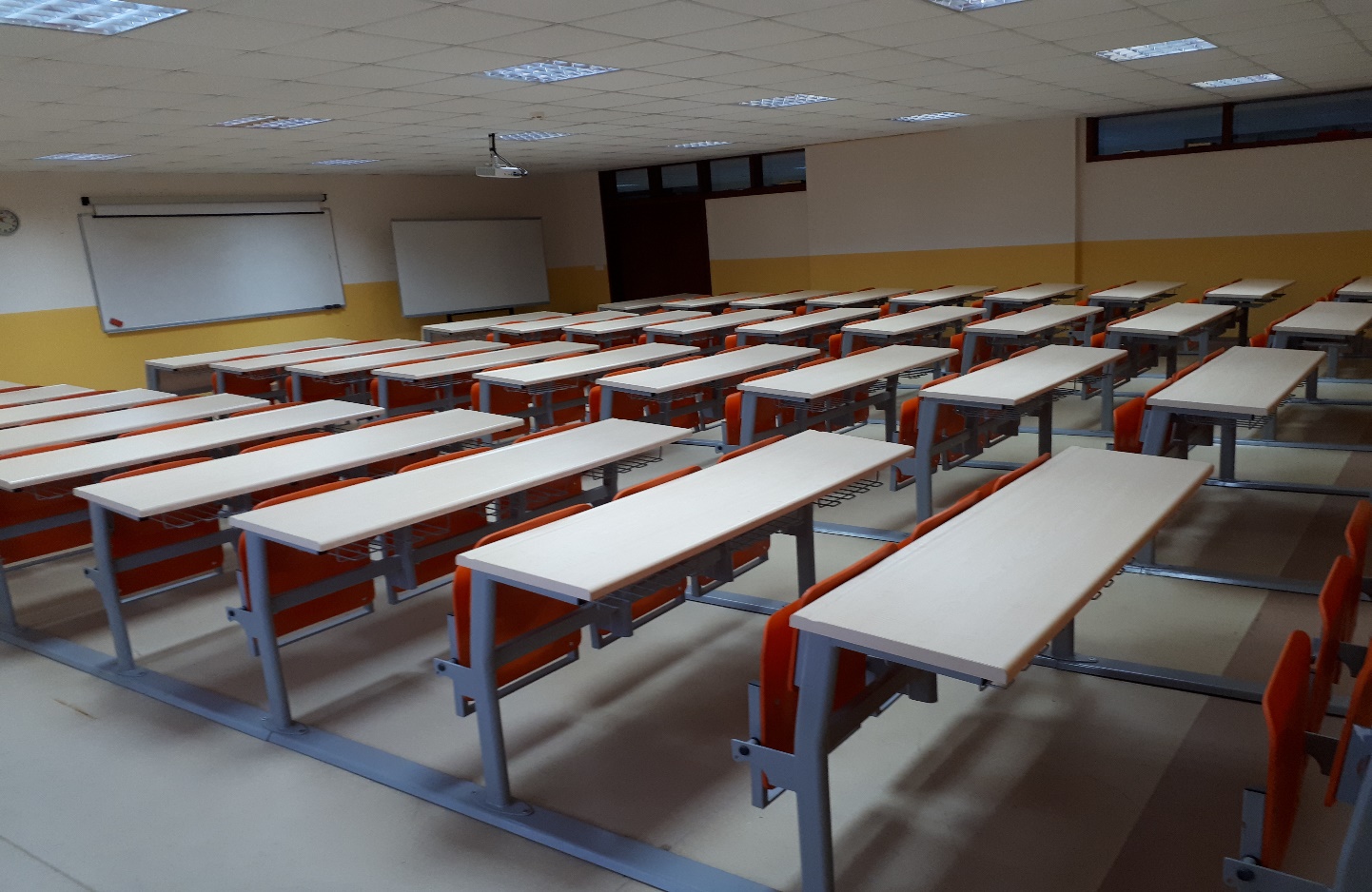 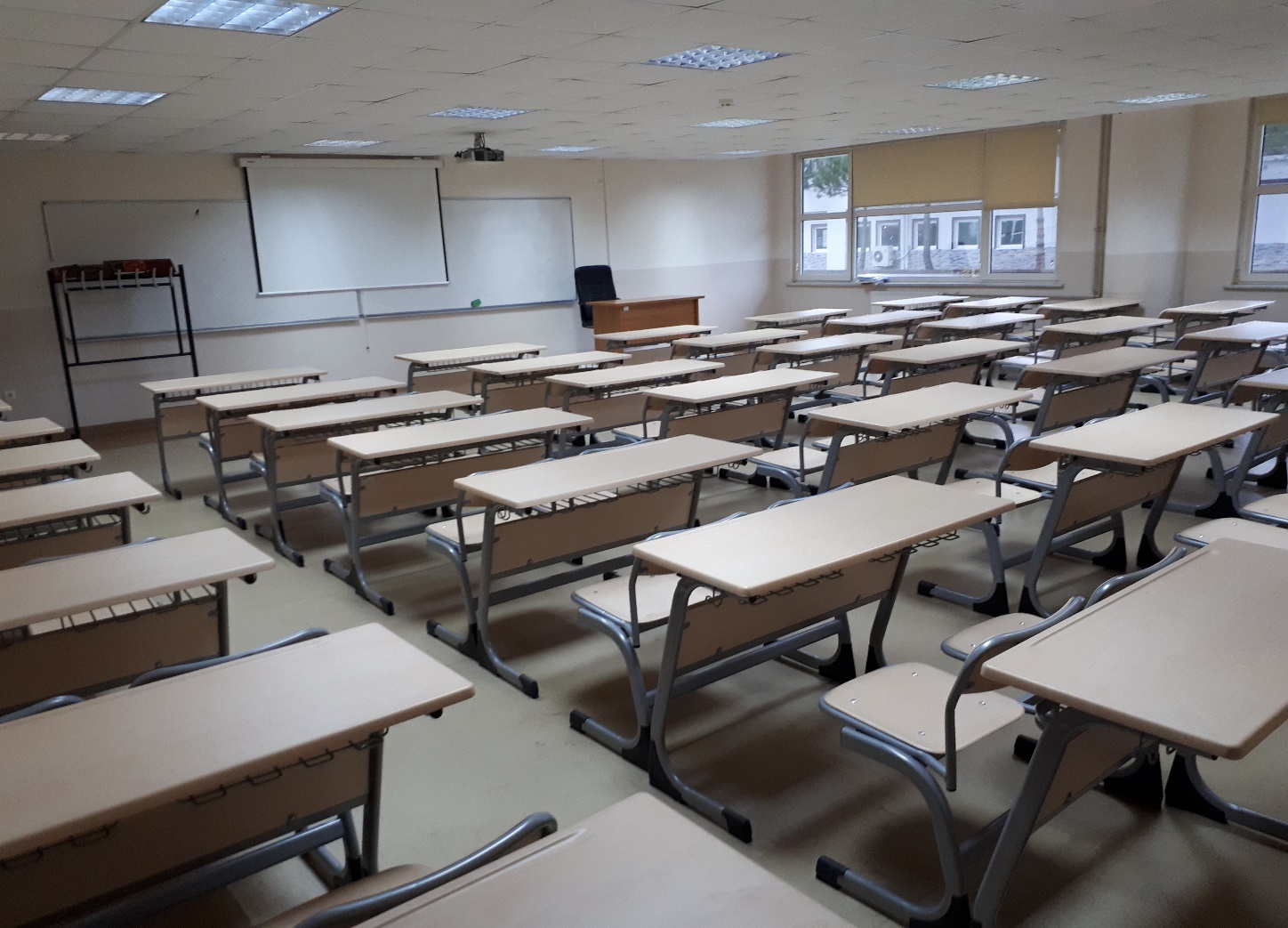 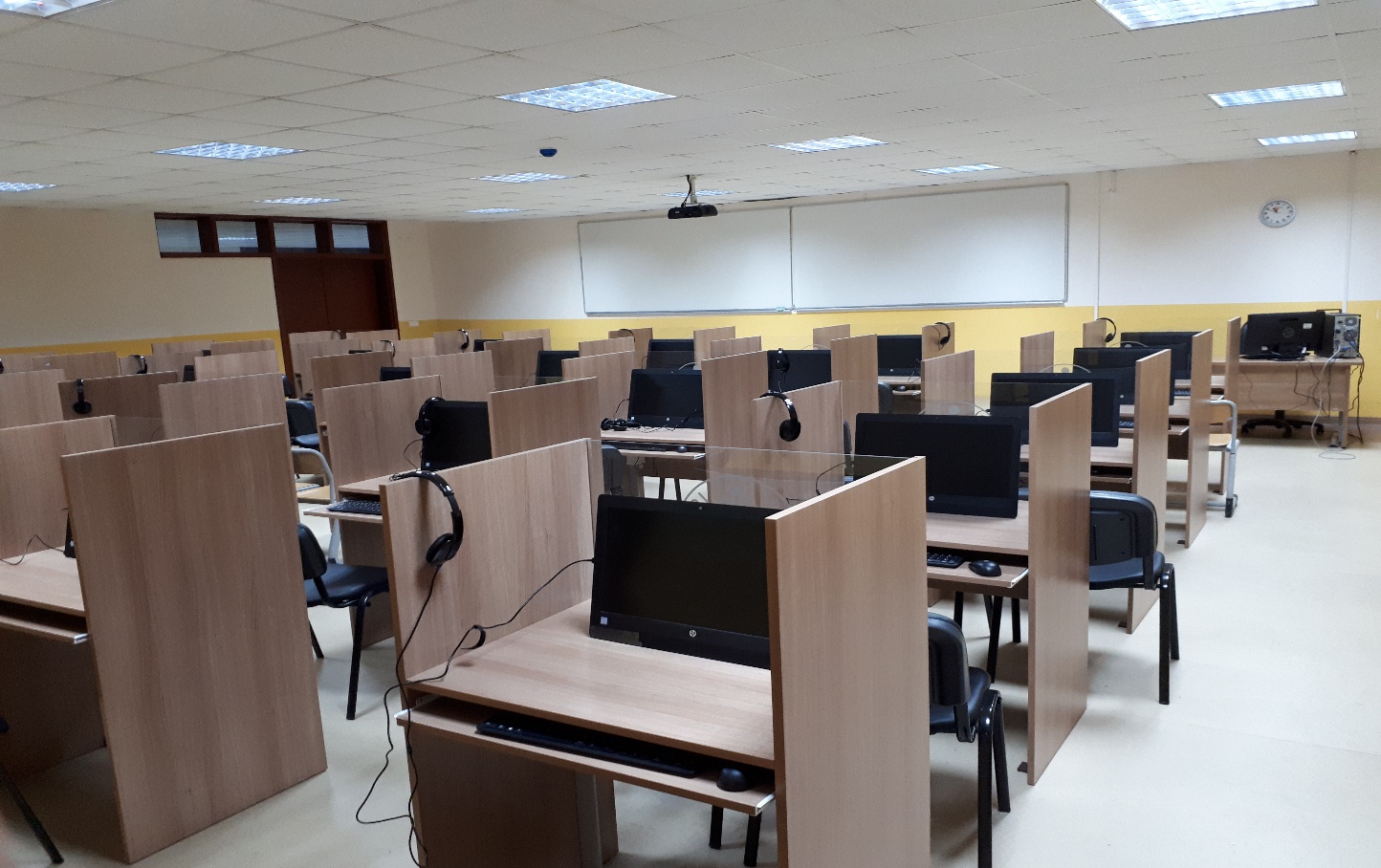 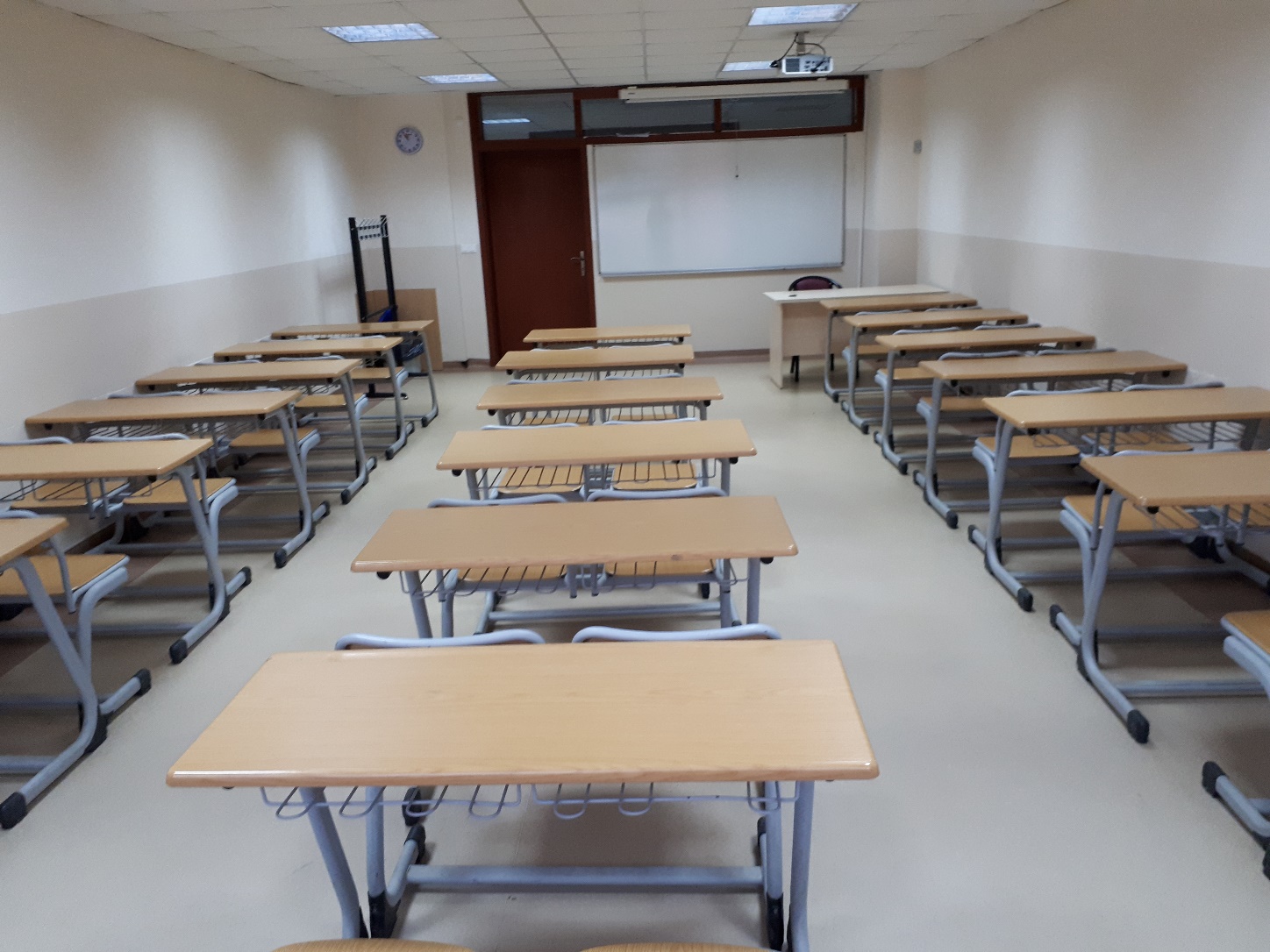 Sosyal Alanlar Tablo 3: Toplantı ve Konferans Salonu SayılarıHizmet Alanları          İlahiyat Fakültesi 30 adet ofis sayısı ve 555,68 m²’lik alanı ile 22 akademik ve idari personele hizmet vermektedir. (Tablo 4)   Tablo 4: Hizmet AlanlarıAmbar ve Arşiv Alanları             İlahiyat Fakültesi 52,35 m²’lik alana sahip 1 adet depo ile dayanıklı ve tüketim mal / malzeme depolama işlemlerini yapmaktadır. (Tablo 5)Tablo 5: Ambar ve Arşiv Alanları Teşkilat Yapısı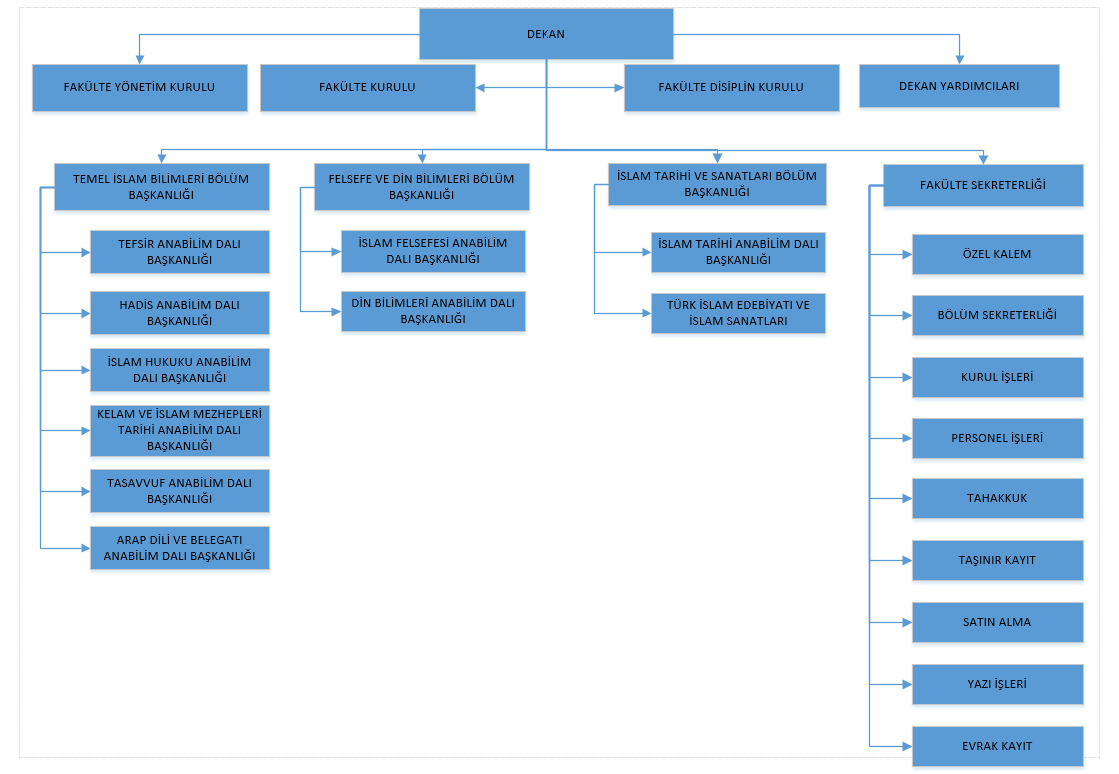 Bilgi ve Teknoloji KaynaklarıTeknolojik Kaynaklar        İlahiyat Fakültesi akademik ve idari personelleri ile öğrencilerinin 2017 yılında kullandığı 95 adet olan teknolojik kaynaklarını 2018 yılında  %13,68 arttırarak 108 sayısına ulaştırmış olup gün geçtikçe bu sayıyı arttırmaya çalışmaktadır.(Tablo 6)Tablo 6: Teknolojik Kaynaklarİnsan Kaynaklarıİlahiyat Fakültesi akademik kadrosunu kurulduğu günden itibaren her yıl arttırmış olup gün geçtikçe artırmaya devam etmektedir. Akademik PersonelAkademik personelin kadro ve istihdam şekline göre dağılımı Tablo 7’ da, akademik personelin unvan bazına göre dağılımı Tablo 8’ de ve   yabancı uyruklu akademik personelin dağılımı Tablo 9’ de gösterilmektedir.4.1.1. Akademik Personelin Kadro ve İstihdam Şekline Göre DağılımıTablo 7: Akademik Personelin Kadro Dağılımı4.1.2. Akademik Personelin Unvan Bazında Göre DağılımıTablo 8: Akademik Personelin Unvan Bazında Dağılımı4.1.3. Yabancı Uyruklu Akademik Personel	Tablo 9 : Yabancı Uyruklu Akademik Personel Dağılımı4.1.4. Akademik Personelin Yurt İçi ve Yurt Dışı Görevlendirmeleri             İlahiyat Fakültesinde görev yapan akademik personelin 2547 sayılı kanununun 35. , 39. ve 40 Maddelerine göre yurt içine ve yurt dışına görevlendirmeler sırasıyla Tablo 10, 11 ve 12’de gösterilmektedir.Tablo 10: 35.maddeye göre Akademik Personelin Yurt İçi ve Yurt Dışı GörevlendirmeleriTablo 11 : 39. maddeye göre Akademik Personelin Yurt İçi ve Yurt Dışı GörevlendirmeleriTablo 12 : 40. maddeye göre Akademik Personelin Yurt İçi ve Yurt Dışı Görevlendirmeleri4.1.5. Akademik Personelin Yaş İtibariyle Dağılımıİlahiyat Fakültesinde görev yapan akademik personelin cinsiyet, unvan ve yaşlarına göre dağılımı Tablo 13’ de gösterilmektedir.Tablo 13: Akademik Personelin Yaş İtibariyle Dağılımı4.1.6. Akademik Personelin Hizmet Süreleriİlahiyat Fakültesinde görev yapan akademik personelin cinsiyet, unvan ve hizmet süreleri göre dağılımı Tablo 14’de gösterilmektedir.Tablo 14: Akademik Personelin Hizmet Süreleriİdari Personel 4.2.1. İdari Personel Kadro Dağılımıİlahiyat Fakültesinden görev yapan idari personel sayısının yıllara göre dağılımı Tablo 15’de gösterilmektedir.Tablo 15: İdari Personelin Yıllar İtibariyle Kadro Dağılımı* Üniversitemiz tarafından yapılan hizmet alım ihalesi kapsamında çalışan personeli ifade eder.4.2.2. İdari Personelin Hizmet Süreleri             İlahiyat Fakültesinde görev yapan idari personelin cinsiyet ve hizmet sürelerine göre dağılımı Tablo 16’da gösterilmektedir.Tablo 16: İdari Personel Hizmet Süresi* Üniversitemiz tarafından yapılan hizmet alım ihalesi kapsamında çalışan personeli ifade eder.4.2.3. İdari Personelin Yaş İtibariyle Dağılımıİlahiyat Fakültesinde görev yapan idari personelin cinsiyet ve yaşlarına göre dağılımı      Tablo 17’de gösterilmektedir.Tablo 17: İdari Personel Yaş İtibariyle Dağılımı* Üniversitemiz tarafından yapılan hizmet alım ihalesi kapsamında çalışan personeli ifade ederSunulan HizmetlerÖğrencilere Sunulan Hizmetler	5.1.1. Eğitim Hizmetleri5.1.1.1 Lisans Programı Öğrenci Sayılarıİlahiyat Fakültesinde bulunan programlar Tablo 18’ de ve bu programlarda eğitim gören öğrenci sayılarına ilişkin bilgiler ise Tablo 19’ da gösterilmektedir.Tablo 18:  Lisans ProgramlarıTablo 19: 2018-2019 Eğitim-Öğretim Yılı Öğrenci Sayıları5.1.1.2 Öğrenci Kontenjanları ve Doluluk OranlarıTablo 20: Öğrenci Kontenjanları ve Doluluk Oranları5.1.1.3 Yatay ve Dikey Geçişle Gelen Öğrenci SayılarıTablo 21: Yatay ve Dikey Geçişle Gelen Öğrenci Sayıları Engelli Öğrenci SayılarıC.5.2 İdari Hizmetler              İlahiyat Fakültesi olarak 2018 Mali Yılında doğrudan temin usulüyle  yapılan alımlara ilişkin bigiler Tablo 22’de gösterilmektedir.Tablo 22: Doğrudan Temin Usulüyle Yapılan AlımlarAMAÇ VE KAPSAM    	Birimin Amaç ve HedefleriTablo 23: Birim Amaç ve HedeflerTemel Politika ve ÖnceliklerBilimsel araştırmaların desteklenmesinde bilime katkı sağlayacak, evrensel niteliğe sahip ve paydaşlara da yararlı olacak bilgi ve teknoloji üretmek.İlahiyat Fakültesi binası yapımına başlanılması.Akademik ve idari personel eksikliğini gidermek.Eğitim-öğretimde evrensel standartları uygulamak.Katılımcı yönetim anlayışını benimsemek.Başarılı öğrenci, akademisyen ve personeli teşvik etmek.Yeni bilgilere ulaşma becerisine sahip mezunlar yetiştirmek.Ulusal ve uluslararası seviyede konferans, sempozyum, seminer vb. sosyal ve kültürel faaliyetlerle ve yaptığı yayınlarla daha geniş bir kitleye hitap edebilmek.Diğer Hususlar	Amaç ve hedefler doğrultusunda temel politikalar ve öncelikler, azami hassasiyet gösterilerek yapılmaya devam edilecektir.FAALİYETLERE İLİŞKİN BİLGİ VE DEĞERLENDİRMELERMali BilgilerBütçe Uygulama Sonuçları	 Bütçe Giderleriİlahiyat Fakültesine 2018 mali yılında toplam 1.710.000,00 TL kullanılabilir bütçe ödeneği verilmiştir. 2018 mali yılı içinde  75.000,00 TL ödenek eklenerek toplam ödenek 1.782.000,00 TL’ye ulaşmış olup bu bütçenin 2.149.028,88 TL’si harcanmıştır. (Tablo : 24Tablo 24: 2017 Mali Yılı Uygulama SonuçlarıPerformans BilgileriFaaliyet ve Proje Bilgileri Faaliyet BilgileriKatılım Sağlanan Bilimsel ToplantılarTablo 25: Katılım Sağlanan Bilimsel  ToplantılarYayınlar ve ÖdüllerTablo 26: Yayınlarla İlgili Faaliyet BilgileriPerformans Sonuçları TablosuTablo 27: Performans Sonuçları TablosuPERFORMANS SONUÇLARI TABLOSUNUN DEĞERLENDİRİLMESİ	Stratejik plan çerçevesinde ulaşılmak istenen amaç ve hedefler doğrultusunda belirlenen 2018 yılı faaliyet ve projelere, fiziki oluşum ve idari yapılanmanın gerçekleştirilmesi nedeniyle çalışmalara öğretim üyeleri ve idari personeli tecrübe birikimiyle katkı sunmak ile birlikte 2019  yılı için ilgili konularda faaliyet ve proje gerçekleştirilecektir.KURUMSAL KABİLİYET ve KAPASİTENİN DEĞERLENDİRİLMESİÜSTÜNLÜKLERİyi derecede motive, yeniliklere açık ve çağdaş değerleri benimsemiş genç akademik personelLisans eğitim kalitesi arttırma çalışmalarıDerslikler ve laboratuvarların alt yapısının iyileştirilme çalışmalarının devam edilmesiAraştırma faaliyetlerinin desteklenmesiBölgemizde dini kurum ve kuruluşlarla güçlü işbirliğinin olmasıYeterli teçhizatla donatılmış derslikler ve yabancı dil araştırma laboratuvarının olmasıÖğretim üyelerinin tamamına bilgisayar ve internet erişiminin sağlanmış olmasıFakültemiz kampüs içinde yer aldığından öğrencilerimiz üniversitenin sosyal ve kültürel faaliyetlerinden, spor alanlarından, yurt ve barınma imkânlarından, merkezi kütüphaneden yararlanma imkânına sahip olmasıKaradeniz’in eşsiz doğal güzellikleri, hava limanı ve sahil yoluyla ulaşım imkânlarına sahip olmasıOrdu İlahiyat Vakfı’nın burs, barınma ve eğitime destek faaliyetlerinin olmasıZAYIFLIKLARİlahiyat Fakültesinin yeni kurulmuş olmasıİlahiyat Fakültesi binasının yapılmamış olmasıTeknik, akademik ve idari kadrolarının eksiklikleriİş yükü fazlalığıKurumsallaşmanın tamamlanmamış olmasıBazı anabilim dallarında öğretim üyesin sayısının yeterli olmaması ve öğretim üyesine düşen ders ve iş yükünün fazla olmasıDEĞERLENDİRMELER          Fakültemiz, kurumlar arası işbirliğini arttırmak ve toplumun dini, sosyal ve kültürel sorunlarının çözümlenmesine yönelik çalışmalar yürütmektedir. Bunun yanında akademik ve idari kadromuzla zayıf yönlerimizi üstünlüğe çevirmek için yoğun bir şekilde çalışmaktadır.İÇ KONTROL GÜVENCE BEYANIHarcama yetkilisi olarak yetkim dahilinde; Bu raporda yer alan bilgilerin güvenilir, tam ve doğru olduğunu beyan ederim.Bu raporda açıklanan faaliyetler için idare bütçesinden harcama birimimize tahsis edilmiş kaynakların etkili, ekonomik ve verimli bir şekilde kullanıldığını, görev ve yetki alanım çerçevesinde iç kontrol sisteminin idari ve mali kararlar ile bunlara ilişkin işlemlerin yasallık ve düzenliliği hususunda yeterli güvenceyi sağladığını ve harcama birimimizde süreç kontrolünün etkin olarak uygulandığını bildiririm. Bu güvence, harcama yetkilisi olarak benden önceki harcama yetkililerinden almış olduğum bilgiler ve sahip olduğum bilgi ve değerlendirmeler, iç kontroller, iç denetçi raporları ile Sayıştay raporları gibi bilgim dahilindeki hususlara dayanmaktadır.Burada raporlanmayan, idarenin menfaatlerine zarar veren herhangi bir husus hakkında bilgim olmadığını beyan ederim. (Ordu 15/01/2019)Prof. Dr. Fikri BALTADekan V.                                                                                                                                                                                                            Harcama YetkilisiİLETİŞİM BİLGİLERİ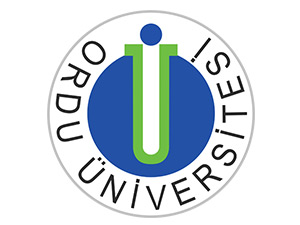 CUMHURİYET MAHALLESİ CUMHURİYET YERLEŞKESİ 52200 – Altınordu / ORDUTel 0 452 234 50 10Faks 0 452 226 52 54http://ilahiyat.odu.edu.tr/Eğitim AlanıEğitim AlanıKapasiteKapasiteKapasiteKapasiteKapasiteKapasiteToplamEğitim AlanıEğitim Alanı0–5051–7576–100101–150151–250251-ÜzeriToplamAmfiAmfi-------SınıfSınıf9-21--12Toplantı SalonuToplantı Salonu-------LaboratuvarlarEğitim Laboratuvarları-------LaboratuvarlarAraştırma Laboratuvarları1-----1TOPLAMTOPLAM10-21--13Eğitim AlanıEğitim AlanıKapasite0–50(m²)Kapasite51–75(m²)Kapasite76–100(m²)Kapasite101–150(m²)Kapasite151–250(m²)Kapasite251-Üzeri(m²)Toplam(m²)AmfiAmfi-------SınıfSınıf-9-3--845,27Toplantı SalonuToplantı Salonu-------LaboratuvarlarEğitim Laboratuvarları-------LaboratuvarlarAraştırma Laboratuvarları---1--120TOPLAMTOPLAM-9-4--965,27Toplantı SalonuToplantı SalonuKonferans SalonuKonferans SalonuToplamToplamAdetm²Adetm²(Adet)(m²)0–50138,76--138,7651–75------76–100------101–150------151–250------251–Üzeri------TOPLAM138,76--138,76Hizmet AlanlarıOfis SayısıAlan (m2)Kullanan Kişi SayısıAkademik Personel Hizmet Alanları25458,8719İdari Personel Hizmet Alanları596,814TOPLAM30555,6823AdetAlan (m²)Ambar Alanları--Arşiv Alanları--Depo Vs.152,35TOPLAM152,35Teknolojik Kaynaklar2017(Adet)2018(Adet)Artış Oranı(%)Sunucular---Yazılımlar---Masaüstü Bilgisayar40412,5Dizüstü Bilgisayar14157,14Tablet Bilgisayar---Cep Bilgisayar---Projeksiyon1313-Slayt Makinesi---Tepegöz---Episkop---Barkot Okuyucu---Yazıcı213147,61Baskı Makinesi---Fotokopi Makinesi11-Faks11-Fotoğraf Makinesi---Kameralar---Televizyonlar-1-Tarayıcılar11-Müzik Setleri---Mikroskoplar---DVD ler---Akıllı Tahta33-Barkod Yazıcı11-TOPLAM9510813,68Kadroların DolulukOranına GöreKadroların DolulukOranına GöreKadroların DolulukOranına GöreDoluBoşToplamProfesör11Doçent11Dr. Öğr. Üyesi1010Öğretim Görevlisi44Okutman--Çevirici--Eğitim-Öğretim Planlamacısı--Araştırma Görevlisi66Uzman--TOPLAM2222Birim AdıProfesörDoçentYrd. DoçentÖğretim GörevlisiOkutmanAraştırma GörevlisiUzmanYabancı Uyruklu Öğretim ElemanıToplamİlahiyat Fakültesi11104-6-322Birim Geldiği ÜlkeToplamİlahiyat FakültesiÜrdün2İlahiyat FakültesiSuriye1Toplam3UNVANBÖLÜMÜ / BİRİMİGİTTİĞİ ÜNİVERSİTE / OKUDUĞU ANABİLİM DALIAraştırma GörevlisiTemel İslam BilimleriMarmara Üniversitesi / TefsirAraştırma GörevlisiTemel İslam BilimleriMarmara Üniversitesi /Arap Dili ve BelagatıUNVANBÖLÜM / BİRİMYURT DIŞI GÖREVLENDİRME ÜLKE ADIYURT İÇİ GÖREVLENDİRME ŞEHİR ADIGÖREVLENDİRME ŞEKLİ(Konferans, Kongre….)Dr.Öğretim ÜyesiFelsefe ve Din Bilimleri/İlahiyat FakültesiABDOHİOAraştırmaDr. Öğr. ÜyesiFelsefe ve Din Bilimleri/İlahiyat FakültesiTürkiye KahramanmaraşSempozyumAraştırma Görevlisiİslam Tarihi ve Sanatları TürkiyeİstanbulAraştırmaAraştırma Görevlisiİslam Tarihi ve Sanatları TürkiyeİstanbulYADEPAraştırma Görevlisiİslam Tarihi ve Sanatları TürkiyeİstanbulOsmanlı Türkçesi Tenkitli Neşir KursuAraştırma Görevlisiİslam Tarihi ve Sanatları TürkiyeİstanbulAraştırmaAraştırma Görevlisiİslam Tarihi ve Sanatları TürkiyeAntalyaSempozyumAraştırma Görevlisiİslam Tarihi ve Sanatları TürkiyeAntalyaToplantıProf.Dr.Temel İslam BilimleriTürkiyeAnkaraÇalıştayProf.Dr.Temel İslam BilimleriTürkiyeBursaÇalıştayProf.Dr.Temel İslam BilimleriTürkiyeSamsunSempozyumDr. Öğr. ÜyesiTemel İslam BilimleriTürkiyeSamsunTez Sınavı JürisiArastırma Görevlisiİslam Tarihi ve SanatlarıTürkiyeSivasKonferansDr. Öğr. ÜyesiTemel İslam BilimleriTürkiyeİstanbulÇalıştayDr. Öğr. ÜyesiFelsefe ve Din BilimleriTürkiyeKahramanmaraşSempozyumTOPLAMİlahiyat Fakültesi15UNVANGörevlendirildiği Kanun MaddesiGörevlendirilen Kişi SayısıGörevlendirme SayısıDr. Öğr. Üyesi40/a22TOPLAM22Ünvanı21-30 Yaş21-30 Yaş31-40 Yaş31-40 Yaş41-45 Yaş41-45 Yaş46-55 Yaş46-55 Yaş56-Üzeri56-ÜzeriToplamÜnvanıKEKEKEKEKEToplamProf.---------11Doç.-------1--1Dr. Öğr. Üyesi--14-3-2--10Okutman---1------1Arş. Gör.21-3------6Yabancı Uyruklu Öğretim Elemanı12--------3Toplam Kişi Sayısı3318-3-3-122UNVANI0 yıl0 yıl1-3 Yıl1-3 Yıl4-6 Yıl4-6 Yıl7-10 Yıl7-10 Yıl11-15 Yıl11-15 Yıl16-20 Yıl16-20 Yıl21-Üzeri21-ÜzeriTOPLAMUNVANIKEKEKEKEKEKEKEProfesör-------------11Doçent-------------11Dr. Öğr. Üyesi-------212-2-310Öğr. Gör.-----1--------1Arş. Gör.--22-----2----6Yabancı Uyruklu Öğretim Elemanı--12----------3Toplam Kişi Sayısı1-34-1-214-2-522Yüzde (%)5,26-5,2621,05---10,535,2615,79-10,53-26,32100201620172018Genel İdare Hizmetleri433Sağlık Hizmetleri Sınıfı--Teknik Hizmetleri Sınıf---Eğitim ve Öğretim Hizmetleri Sınıfı---Avukatlık Hizmetleri Sınıfı---Din Hizmetleri Sınıfı---Yardımcı Hizmetli---Yazılım Otomasyon Personeli *---Toplam4331-3 Yıl1-3 Yıl4-6 Yıl4-6 Yıl7-10 Yıl7-10 Yıl11-15 Yıl11-15 Yıl16-20 Yıl16-20 Yıl21-Üzeri21-ÜzeriTOPLAMKEKEKEKEKEKETOPLAMToplam Kişi Sayısı1--1  1 -------3Yüzde (%)33,33--33,3333,33----33,33--10021–25 Yaş21–25 Yaş26–30 Yaş26–30 Yaş31–35 Yaş31–35 Yaş36–40 Yaş36–40 Yaş41–50 Yaş41–50 Yaş51-Üzeri51-ÜzeriTOPLAMKEKEKEKEKEKETOPLAMToplam Kişi Sayısı1-1- 1------3Yüzde (%)33,33-33,33-33,33-------100Birim Adı:İlahiyat FakültesiSıra NoProgram Adı1İlahiyatProgram1.Öğretim1.Öğretim1.Öğretim2.Öğretim2.Öğretim2.ÖğretimTOPLAMTOPLAMTOPLAMKETKETKETİlahiyat8567152---8567152Birimin AdıÖSS Kontenjanı(*)ÖSS Sonucu Kayıt YaptıranBoş Kalan KontenjanEk Kontenjan Kayıt YaptıranToplam KayıtDoluluk Oranı(%)İlahiyat Fakültesi93894493100Yatay Geçişle Gelen Öğrenci SayısıYatay Geçişle Gelen Öğrenci SayısıYatay Geçişle Gelen Öğrenci SayısıDikey Geçişle Gelen Öğrenci SayısıDikey Geçişle Gelen Öğrenci SayısıDikey Geçişle Gelen Öğrenci SayısıKETKETİlahiyat Fakültesi1120314261.Öğretim1.Öğretim1.Öğretim2. Öğretim2. Öğretim2. ÖğretimKETKETİlahiyat Fakültesi1-1--0İhale Türü
(Bütçe Kodu)İhale Usülleriİhale Usülleriİhale Usülleriİhale Usülleriİhale Usülleriİhale Usülleriİhale Usülleriİhale Usülleriİhale Usülleriİhale Usülleriİhale Usülleriİhale UsülleriDoğrudan Temin 
4734/22-d ve 4734/22-aDoğrudan Temin 
4734/22-d ve 4734/22-aPazarlık Usulü 
4734/21-fPazarlık Usulü 
4734/21-fİhale Türü
(Bütçe Kodu)Açık İhale 
4734/19Açık İhale 
4734/19Açık İhale 
4734/19Belli İstekliler Arasında İhale 
4734/20Belli İstekliler Arasında İhale 
4734/20Belli İstekliler Arasında İhale 
4734/20Pazarlık Usulü 
4734/21Pazarlık Usulü 
4734/21Pazarlık Usulü 
4734/21Genel ToplamGenel ToplamGenel ToplamDoğrudan Temin 
4734/22-d ve 4734/22-aDoğrudan Temin 
4734/22-d ve 4734/22-aPazarlık Usulü 
4734/21-fPazarlık Usulü 
4734/21-fİhale Türü
(Bütçe Kodu)Sonuçlanan İhale Sayısıİptal Edilen İhale SayısıSonuçlanan İhalelerin Tutarı (TL)Sonuçlanan İhale Sayısıİptal Edilen İhale SayısıSonuçlanan İhalelerin Tutarı (TL)Sonuçlanan İhale Sayısıİptal Edilen İhale SayısıSonuçlanan İhalelerin Tutarı (TL)Sonuçlanan İhale Sayısıİptal Edilen İhale SayısıSonuçlanan İhalelerin Tutarı (TL)Alım Sayısıİhalelerin Tutarı (TL)Alım Sayısıİhalelerin Tutarı (TL)Mal Alımı 
(03.2-03.7-06.1)411.896,29Hizmet Alımı
(03.5)Yapım İşi
(03.8 - 06.5 - 06.7)TOPLAM411.896,29Stratejik AmaçlarStratejik AmaçlarStratejik HedeflerStratejik Hedefler1.Öğrenci Odaklı ve Kaliteyi Ön Planda Tutan Bir Eğitim ve Öğretim Gerçekleştirmek1.1.Eğitim Müfredat Programın Geliştirme Çalışmalarının Sürdürülmesi1.Öğrenci Odaklı ve Kaliteyi Ön Planda Tutan Bir Eğitim ve Öğretim Gerçekleştirmek1.2.Öğrencilere En Etkili Şekilde Modern, Üretici ve Araştırıcı Öğretim Yöntemlerinin Sunulması1.Öğrenci Odaklı ve Kaliteyi Ön Planda Tutan Bir Eğitim ve Öğretim Gerçekleştirmek1.3.Öğretim Elemanı Başına Düşen Öğrenci Sayısının Optimum Düzeye Çekilmesi1.Öğrenci Odaklı ve Kaliteyi Ön Planda Tutan Bir Eğitim ve Öğretim Gerçekleştirmek1.4.Yeni Bölümlerin, Anabilim Dallarının ve Programların Açılması ve Aktif Olmayanların Faaliyete Geçirilmesi1.Öğrenci Odaklı ve Kaliteyi Ön Planda Tutan Bir Eğitim ve Öğretim Gerçekleştirmek1.5.Yeni Bölümlerin, Anabilim Dallarının ve Programların Açılması ve Aktif Olmayanların Faaliyete Geçirilmesi1.Öğrenci Odaklı ve Kaliteyi Ön Planda Tutan Bir Eğitim ve Öğretim Gerçekleştirmek1.6.Yeni Bölümlerin, Anabilim Dallarının ve Programların Açılması ve Aktif Olmayanların Faaliyete Geçirilmesi1.Öğrenci Odaklı ve Kaliteyi Ön Planda Tutan Bir Eğitim ve Öğretim Gerçekleştirmek1.7.Öğrenci Niteliğinin Yükseltilmesi2.Bilimsel Yayın ve Araştırma Faaliyetlerinin Sayısını ve Kalitesini Arttırmak2.1.Öğretim Elemanlarının Ulusal Bilimsel Yayın Sayısının Yükseltilmesi2.Bilimsel Yayın ve Araştırma Faaliyetlerinin Sayısını ve Kalitesini Arttırmak2.2.Öğretim Elemanlarının Uluslararası Bilimsel Yayın Sayısının Yükseltilmesi3.İnsan Kaynaklarının Niceliğini ve Niteliğini Arttırmak3.1.Akademik Personel Sayısının Arttırılması (Öğretim Üyesi)3.İnsan Kaynaklarının Niceliğini ve Niteliğini Arttırmak3.2.Akademik Personel Sayısının Arttırılması (Öğretim Elemanı)3.İnsan Kaynaklarının Niceliğini ve Niteliğini Arttırmak3.3.Akademik Personelin Niteliğinin Yükseltilmesi3.İnsan Kaynaklarının Niceliğini ve Niteliğini Arttırmak3.4.Akademik ve İdari Personelin Çalışma Ortamının İyileştirilmesi3.İnsan Kaynaklarının Niceliğini ve Niteliğini Arttırmak3.5.İdari ve Teknik Personelin Niceliğinin ve Niteliğinin Arttırılması4.İç ve Dış Paydaşlarla İlişkileri Geliştirmek4.1.Öğretim Elemanları ve Öğrencilerin Ulusal ve Uluslararası Değişim Programlarından Faydalandırılması (Gelen)4.İç ve Dış Paydaşlarla İlişkileri Geliştirmek4.2.Öğretim Elemanları ve Öğrencilerin Ulusal ve Uluslararası Değişim Programlarından Faydalandırılması (Giden)4.İç ve Dış Paydaşlarla İlişkileri Geliştirmek4.3.Öğretim Elemanları ve Öğrencilerin Ulusal ve Uluslararası Değişim Programlarından Faydalandırılması (Gelen)4.İç ve Dış Paydaşlarla İlişkileri Geliştirmek4.4.Öğretim Elemanları ve Öğrencilerin Ulusal ve Uluslararası Değişim Programlarından Faydalandırılması (Giden)4.İç ve Dış Paydaşlarla İlişkileri Geliştirmek4.5Paydaşlarla Eğitim ve Hizmet Alanında Olumlu İlişkilerin Kurulması, Sürdürülmesi ve Geliştirilmesi5.Öğrencilerle Etkileşimi Yüksek, Mezunları tercih Edilen ve Piyasada Aranan Bir Üniversite Olmak5.1.Öğrencilere Üniversite ve Sonrası Yaşamları İle İlgili Tecrübe Kazandıracak Hizmet, Faaliyet ve Etkinliklerde Bulunulması5.Öğrencilerle Etkileşimi Yüksek, Mezunları tercih Edilen ve Piyasada Aranan Bir Üniversite Olmak5.2.Öğrencilerle İlişkilerin ve Etkileşimin Güçlendirilmesi2018 Mali Yılı2018 Mali Yılı2018 Mali Yılı2018 Mali Yılı2018 Mali Yılı2018 Mali Yılı2018 Mali YılıFONKSİYONELKBÖEKLENENDÜŞÜLENTOPLAM ÖDENEKHARCAMAKALAN38.68.06.54-09.4.1.00-2-01.1Personel Giderleri (Memur)1.215.000,000,000,001.215.000,001.606.804,47-391.804,4738.68.06.54-09.4.1.00-2-01.2Personel Giderleri (Yabancı Uyruklu Sözleşmeli)229.000,007.000,000,00236.000,00222.074,0013.925,7238.68.06.54-09.4.1.00-2-02.1Sosyal Güvenlik Kurumu Giderleri (Memur)191.000,0060.000,000,00251.000,00250.956,4043,6038.68.06.54-09.4.1.00-2-02.2Sosyal Güvenlik Kurumu Giderleri (Yabancı Uyruklu Sözlemeli Personel))53.000,000,000,0053.000,0049.966,713.033,2938.68.06.54-09.4.1.00-2-03.2Tüketime Yönelik Mal ve Hizmet Alımları10.000,000,000,0010.000,009.802,76197,2438.68.06.54-09.4.1.00-2-03.3Yolluklar7.000,006.000,000,0013.000,005.531,517.468,4938.68.06.54-09.4.1.00-2-03.5Hizmet Alımları3.000,000,003.000,000,000,000,0038.68.06.54-09.4.1.00-2-03.7Menkul Mal, Gayrimaddi Hak Alım, Bakım ve Onarım    2.000,002.000,000,004.000,003.893,03106,97BİRİM TOPLAMI1.710.000,0075.000,003.000,001.782.000,002.149.028,88-367.029,16Tebliğ / Bildiri / PosterTebliğ / Bildiri / PosterKonferans / Seminer / PanelKonferans / Seminer / PanelKongre / SempozyumKongre / SempozyumSergi / KonserSergi / KonserYurt İçiYurt DışıYurt İçiYurt DışıYurt İçiYurt DışıYurt İçiYurt Dışıİlahiyat Fakültesi1491YAYIN TÜRÜYAYIN TÜRÜ20172018ARTIŞ / AZALIŞSCI, SSCI, AHCISCI, SSCI, AHCI---SCI, SSCI ve AHCI DIŞINDAKİ İNDEKS ve ÖZLER TARAFINDAN DERGİLERDE YAYINLANAN TEKNİK NOT, EDİTÖRE MEKTUP, TARTIŞMA, VAKA TAKDİMİ ve ÖZET TÜRÜNDEN YAYINLAR DIŞINDAKİ MAKALELERSCI, SSCI ve AHCI DIŞINDAKİ İNDEKS ve ÖZLER TARAFINDAN DERGİLERDE YAYINLANAN TEKNİK NOT, EDİTÖRE MEKTUP, TARTIŞMA, VAKA TAKDİMİ ve ÖZET TÜRÜNDEN YAYINLAR DIŞINDAKİ MAKALELER14% 100DİĞER HAKEMLİ DERGİLERULUSAL63-% 50DİĞER HAKEMLİ DERGİLERULUSLARARASI511% 120DİĞER HAKEMLİ DERGİLERTOPLAM1114% 27,27DİĞER HAKEMLİ BİLİMSEL - SANATSAL DERGİLERULUSAL40-%100DİĞER HAKEMLİ BİLİMSEL - SANATSAL DERGİLERULUSLARARASI00-DİĞER HAKEMLİ BİLİMSEL - SANATSAL DERGİLERTOPLAM40-% 400BİLDİRİLER YA DA ÖZETLERİN YER ALDIĞI KİTAPULUSAL30-%300BİLDİRİLER YA DA ÖZETLERİN YER ALDIĞI KİTAPULUSLARARASI104-% 40BİLDİRİLER YA DA ÖZETLERİN YER ALDIĞI KİTAPTOPLAM134-% 69,23KİTAPYURTDIŞI01%100KİTAPYURTİÇİ37%133KİTAPTOPLAM38%166TEZLERYÜKSEK LİSANS20-%100TEZLERDOKTORA00-TEZLERTOPLAM20-%200ÇEVİRİKİTAP00-ÇEVİRİMAKALE02%200ÇEVİRİTOPLAM02%200ATIF YAPILAN BİLİMSEL YAYIN SAYISI4038% 5YAYIN TOPLAMIYAYIN TOPLAMI7169% 2,81Stratejik AmaçlarStratejik HedeflerFaaliyet ve ProjelerPerformans Göstergesi20172018Gerçekleşme OranıGerçekleşme DurumuÖğrenci Odaklı ve Kaliteyi Ön Planda Turan Bir Eğitim ve Öğretim GerçekleştirmekEğitim Müfredat Programın Geliştirme Çalışmalarının SürdürülmesiEğitim Planlarında Yer Alan Derslerin TYYÇ Kapsamında Güncel Gelişmelerle UyumlaştırılmasıUyumlaştırılan Ders Sayısı/Yıl1919%0BaşarılıÖğrenci Odaklı ve Kaliteyi Ön Planda Turan Bir Eğitim ve Öğretim GerçekleştirmekÖğrencilere En Etkili Şekilde Modern, Üretici ve Araştırıcı Öğretim Yöntemlerinin SunulmasıEğitim-Öğretimde Bilgisayar, İnternet ve Uzaktan Eğitim Teknolojilerinden FaydalanılmasıBilgisayar Sayısı/Yıl5456%5,88BaşarılıÖğrenci Odaklı ve Kaliteyi Ön Planda Turan Bir Eğitim ve Öğretim GerçekleştirmekÖğretim Elemanı Başına Düşen Öğrenci Sayısının Optimum Düzeye ÇekilmesiÖğretim Elemanı Eksikliği Olan Bölüm, Anabilim Dalları ve Programlar İçin Yeni Akademik Personel Alımına GidilmesiÖğretim Elemanı Başına Düşen Öğrenci Sayısı/Yıl18,266,90-%  37,78MakulÖğrenci Odaklı ve Kaliteyi Ön Planda Turan Bir Eğitim ve Öğretim GerçekleştirmekYeni Bölümlerin, Anabilim Dallarının ve Programların Açılması ve Aktif Olmayanların Faaliyete GeçirilmesiYeni bölümler için akademik personel alt yapısının oluşturulmasıÖğretim Elemanı Sayısı/Yıl1922%15,78BaşarılıÖğrenci Odaklı ve Kaliteyi Ön Planda Turan Bir Eğitim ve Öğretim GerçekleştirmekYeni Bölümlerin, Anabilim Dallarının ve Programların Açılması ve Aktif Olmayanların Faaliyete GeçirilmesiYeni Açılması veya Aktif Hale Geçirilmesi Düşünülen Bölüm, Anabilim Dalı ve Programın Fiziki ve Teknolojik Altyapının OluşturulmasıYeni Açılan Bölüm Sayısı/Yıl--%0MakulÖğrenci Odaklı ve Kaliteyi Ön Planda Turan Bir Eğitim ve Öğretim GerçekleştirmekYeni Bölümlerin, Anabilim Dallarının ve Programların Açılması ve Aktif Olmayanların Faaliyete GeçirilmesiÜniversitenin Yetkili Kurulları Aracılığıyla Yükseköğretim Kurulu Nezdinde Bölüm, Anabilim Dalı ve Program Açma Başvurularının YapılmasıBaşvuru Sayısı/Yıl10-%100MakulÖğrenci Odaklı ve Kaliteyi Ön Planda Turan Bir Eğitim ve Öğretim GerçekleştirmekÖğrenci Niteliğinin YükseltilmesiFakülte’ye En Yüksek Puanla Giren veya Bölüm Birincisi Olan Öğrencilere Burs Verilerek Teşvik EdilmesiBurs Verilen Öğrenci Sayısı/Yıl--%0MakulStratejik AmaçlarStratejik HedeflerFaaliyet ve ProjelerPerformans Göstergesi20172018Gerçekleşme OranıGerçekleşme DurumuBilimsel Yayın ve Araştırma Faaliyetlerinin Sayısını ve Kalitesini ArttırmakÖğretim Elemanlarının Bilimsel Yayın Sayısının YükseltilmesiUlusal Yayın Sayısının ArttırılmasıUlusal Yayın Sayısı/Yıl1613-% 18,75BaşarılıBilimsel Yayın ve Araştırma Faaliyetlerinin Sayısını ve Kalitesini ArttırmakÖğretim Elemanlarının Bilimsel Yayın Sayısının YükseltilmesiUluslararası Yayın Sayısının ArttırılmasıUluslararası Yayın Sayısı/Yıl1515% 0BaşarılıÖğrencilerle Etkileşimi Yüksek, Mezunları tercih Edilen ve Piyasada Aranan Bir Üniversite OlmakÖğrencilere Üniversite ve Sonrası Yaşamları İle İlgili Tecrübe Kazandıracak Hizmet, Faaliyet ve Etkinliklerde BulunulmasıTanıtım Amaçlı Oryantasyon Toplantıları DüzenlenmesiToplantı Sayısı/Yıl--%0MakulÖğrencilerle Etkileşimi Yüksek, Mezunları tercih Edilen ve Piyasada Aranan Bir Üniversite OlmakÖğrencilerle İlişkilerin ve Etkileşimin GüçlendirilmesiGelir Düzeyi Düşük Başarılı Öğrencilere Burs, Eğitim Yardımı, Yemek Yardımı Verilmesinin Yanı Sıra Bu Öğrencilerin Öğrenci Çalıştırma Programından FaydalandırılmasıFaydalandırılan Öğrenci Sayısı / Yıl3815-%39.47BaşarılıStratejik AmaçlarStratejik HedeflerFaaliyet ve ProjelerPerformans Göstergesi20172018Gerçekleşme OranıGerçekleşme Durumuİnsan Kaynaklarının Niceliğini ve Niteliğini ArttırmakAkademik Personel Sayısının ArttırılmasıÖğretim Üyesi Sayısının ArttırılmasıÖğretim Üyesi Sayısı/Yıl1022%120Makulİnsan Kaynaklarının Niceliğini ve Niteliğini ArttırmakAkademik Personel Sayısının ArttırılmasıAraştırma Görevlisi Sayısının ArttırılmasıAraştırma Görevlisi Sayısı/Yıl56% 20Başarılıİnsan Kaynaklarının Niceliğini ve Niteliğini ArttırmakAkademik Personelin Niteliğinin YükseltilmesiAkademik Personelin Bilgi ve Deneyimlerini Arttırmak Amacıyla Kısa ve Uzun Süreli Yurtdışına Çıkışlarının ÖzendirilmesiYurt Dışına Çıkan Öğretim Elemanı Sayısı/yıl11%0Başarılıİnsan Kaynaklarının Niceliğini ve Niteliğini ArttırmakAkademik ve İdari Personelin Çalışma Ortamının İyileştirilmesiFiziki Mekânların ve Teknolojik İmkânların İyileştirilmesiİyileştirilen Teknolojik İmkânlar (Bilgisayar, Yazıcı, Projeksiyon, Akıllı Tahta) Sayısı/Yıl9295%3,26Başarılıİnsan Kaynaklarının Niceliğini ve Niteliğini Arttırmakİdari ve Teknik Personelin Niceliğinin ve Niteliğinin Arttırılmasıİdari ve Teknik Personel Sayısının Arttırılmasıİdari Personel Sayısı/Yıl43-% 25MakulStratejik AmaçlarStratejik HedeflerFaaliyet ve ProjelerPerformans Göstergesi20172018Gerçekleşme OranıGerçekleşme Durumuİç ve Dış Paydaşlarla İlişkileri GeliştirmekÖğretim Elemanları ve Öğrencilerin Ulusal ve Uluslararası Değişim Programlarından FaydalandırılmasıFarabi Programı Çerçevesinde Ulusal Üniversitelerle Öğrenci-Öğretim Elemanı Değişimine GidilmesiGelen Öğrenci Sayısı/Yıl--%0Makulİç ve Dış Paydaşlarla İlişkileri GeliştirmekÖğretim Elemanları ve Öğrencilerin Ulusal ve Uluslararası Değişim Programlarından FaydalandırılmasıFarabi Programı Çerçevesinde Ulusal Üniversitelerle Öğrenci-Öğretim Elemanı Değişimine GidilmesiGiden Öğrenci Sayısı/Yıl--%0Makulİç ve Dış Paydaşlarla İlişkileri GeliştirmekÖğretim Elemanları ve Öğrencilerin Ulusal ve Uluslararası Değişim Programlarından FaydalandırılmasıMevlana ve Erasmus + Programları Çerçevesinde Yurt Dışındaki Üniversitelerle Öğrenci-Öğretim Elemanı Değişimine GidilmesiGelen Öğrenci Sayısı/Yıl--%0Makulİç ve Dış Paydaşlarla İlişkileri GeliştirmekÖğretim Elemanları ve Öğrencilerin Ulusal ve Uluslararası Değişim Programlarından FaydalandırılmasıMevlana ve Erasmus + Programları Çerçevesinde Yurt Dışındaki Üniversitelerle Öğrenci-Öğretim Elemanı Değişimine GidilmesiGiden Öğrenci Sayısı/Yıl--%0Makulİç ve Dış Paydaşlarla İlişkileri GeliştirmekPaydaşlarla Eğitim, Sağlık, Hizmet, Tarım ve Sanayi Alanında Olumlu İlişkilerin Kurulması, Sürdürülmesi ve GeliştirilmesiÖğrencilere Kamu ve Özel Kurumların Tanıtılması ve Buralarda Staj Olanaklarının ArtırılmasıStaj Yapan Öğrenci Sayısı / Yıl--%0Makul